نموذج سيرة ذاتية عربي انجليزي جاهز وورد 2020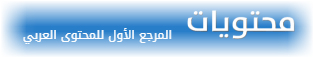 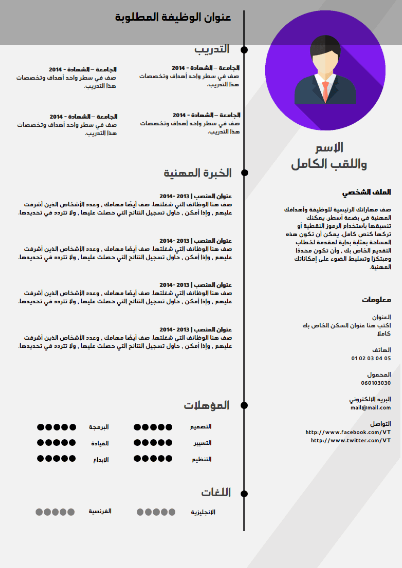 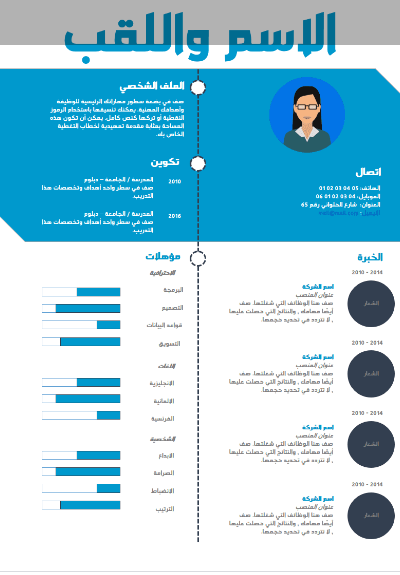 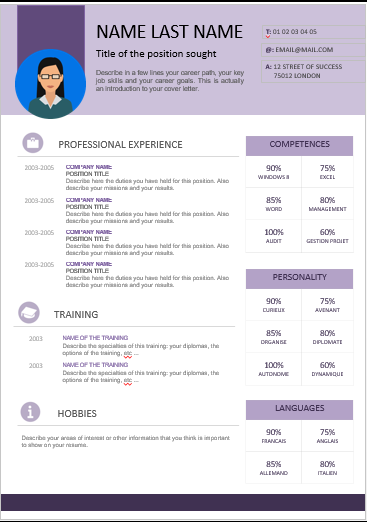 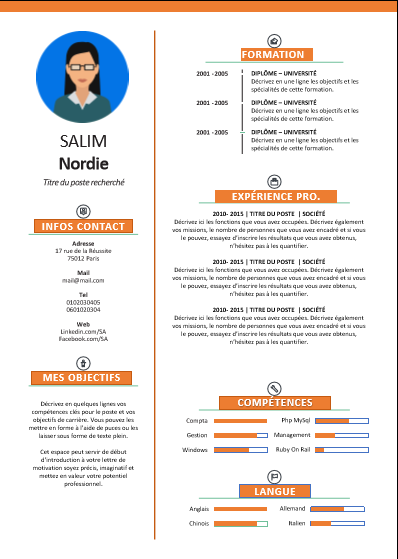 